ES PROHLÁŠENÍ O SHODĚConQuest entertainment a.s., Hybernská 1007/20, 111 21  Praha 1, IČO: 26467909
Tímto potvrzujeme, že dále uvedený výrobek je ve svém konečném provedení úplný a odpovídá níže uvedeným směrnicím Evropské unie a České republiky. Prohlášení o shodě bylo vystaveno na základě:certifikátu SGS Report
Reportu SZTY1108025138TS
ze dne 30.10.2011Výrobce : 4D Cityscape INCVýrobek: 4DPuzzle London

Výše uvedený výrobek je ve shodě s normami:
EN 71-1: 2011 Mechanický a fyzický test
EN 71-2: 2011 Test hořlavosti
EN 71-3: 1994 + A1:2000 + AC:2002 Analýza toxických prvků

Směrnice:
Produkt odpovídá směrnici NV 86/2011 Sb.Místo vydání:   Praha							Jméno: Ing. Josef KantorDatum vydání: 18.3.2014							Podpis: 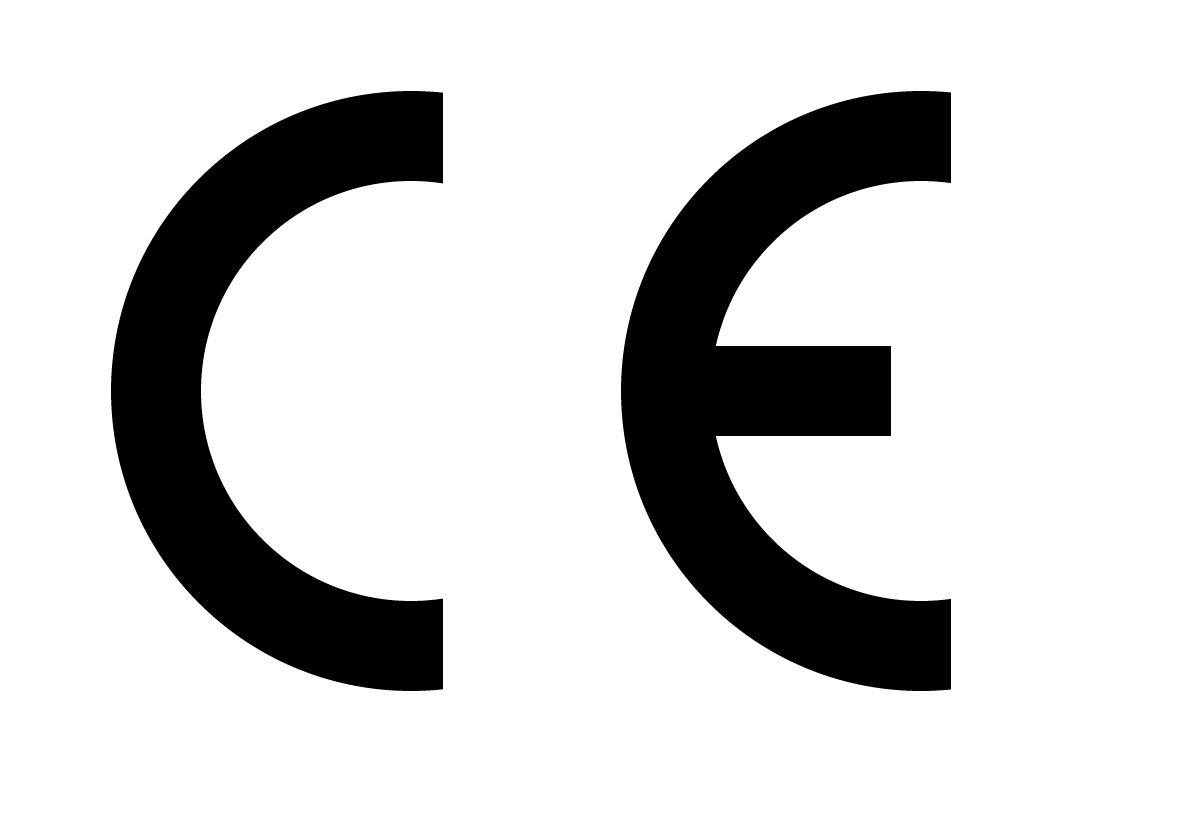 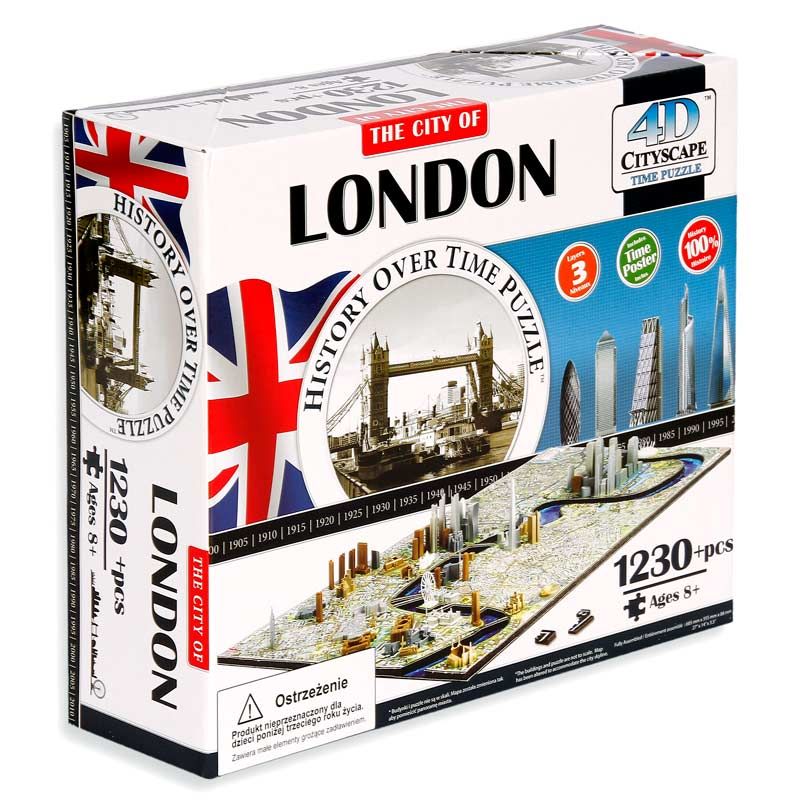 